If you are sick with COVID-19 or suspect you are infected with the virus that causes COVID-19, follow the steps below to help prevent the disease from spreading to people in your home and community.Stay home except to get medical careYou should restrict activities outside your home, except for getting medical care. Do not go to work, school, or public areas. Avoid using public transportation, ride-sharing, or taxis.Separate yourself from other people and animals in your homePeople: As much as possible, you should stay in a specific room and away from other people in your home. Also, you should use a separate bathroom, if available.Animals: Do not handle pets or other animals while sick. See COVID-19 and Animals for more information.Call ahead before visiting your doctorIf you have a medical appointment, call the healthcare provider and tell them that you have or may have COVID-19. This will help the healthcare provider’s office take steps to keep other people from getting infected or exposed.Wear a facemaskYou should wear a facemask when you are around other people (e.g., sharing a room or vehicle) or pets and before you entera healthcare provider’s office. If you are not able to wear a facemask (for example, because it causes trouble breathing), then people who live with you should not stay in the same room with you, or they should wear a facemask if they enteryour room.Cover your coughs and sneezesCover your mouth and nose with a tissue when you cough or sneeze. Throw used tissues in a lined trash can; immediately wash your hands with soap and water for at least 20 seconds or clean your hands with an alcohol-based hand sanitizer that contains at least 60-95% alcohol covering all surfaces of your hands and rubbing them together until they feel dry. Soap and water should be used preferentially if hands are visibly dirty.Avoid sharing personal household itemsYou should not share dishes, drinking glasses, cups, eating utensils, towels, or bedding with other people or pets in your home. After using these items, they should be washed thoroughly with soap and water.Clean your hands oftenWash your hands often with soap and water for at least 20 seconds. If soap and water are not available, clean your hands with an alcohol-based hand sanitizer that contains at least 60% alcohol, covering all surfaces of your hands and rubbing them together until they feel dry. Soap and water should be used preferentially if hands are visibly dirty. Avoid touching your eyes, nose, and mouth with unwashed hands.Clean all “high-touch” surfaces every dayHigh touch surfaces include counters, tabletops, doorknobs, bathroom fixtures, toilets, phones, keyboards, tablets, and bedside tables. Also, clean any surfaces that may have blood, stool, or body fluids on them. Use a household cleaning spray or wipe, according to the label instructions. Labels contain instructions for safe and effective use of the cleaning product including precautions you should take when applying the product, such as wearing gloves and making sure you have good ventilation during use of the product.Monitor your symptomsSeek prompt medical attention if your illness is worsening (e.g., difficulty breathing). Before seeking care, call your healthcare provider and tell them that you have, or are being evaluated for, COVID-19. Put on a facemask before you enter the facility. These steps will help the healthcare provider’s office to keep other people in the office or waiting room from getting infected or exposed.Ask your healthcare provider to call the local or state health department. Persons who are placed under active monitoring or facilitated self-monitoring should follow instructions provided by their local health department or occupational health professionals, as appropriate.If you have a medical emergency and need to call 911, notify the dispatch personnel that you have, or are being evaluated for COVID-19. If possible, put on a facemask before emergency medical services arrive.Discontinuing home isolationPatients with confirmed COVID-19 should remain under home isolation precautions until the risk of secondary transmission to others is thought to be low. The decision to discontinue home isolation precautions should be made on a case-by-case basis,in consultation with healthcare providers and state and local health departments.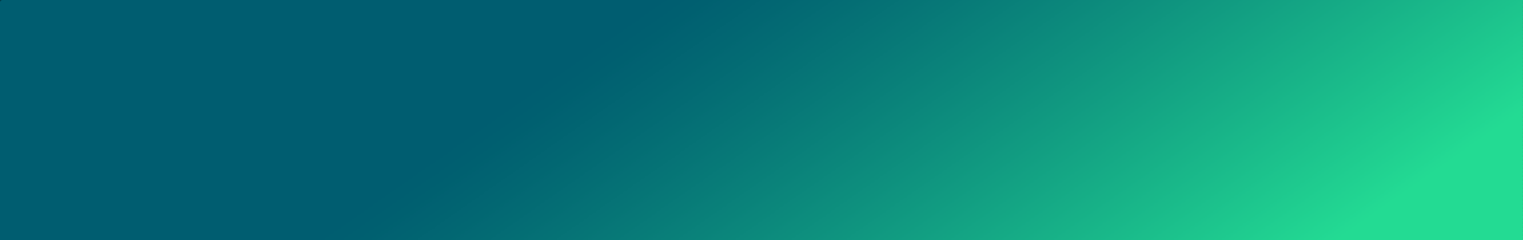 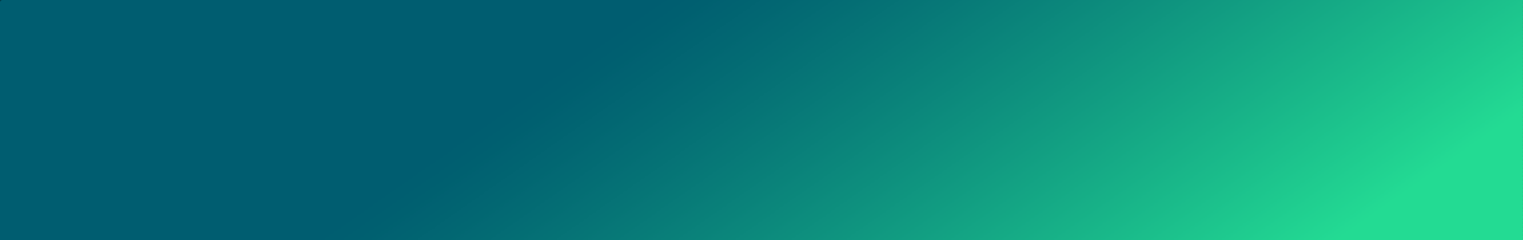 CS 314937-D 03/16/2020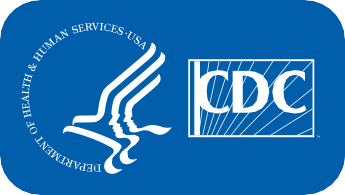  	www.cdc.gov/COVID19	